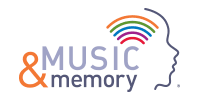 Top Country 1940-1969Blue Moon of KentuckyBill Monroe'Smoke! Smoke! Smoke! (That Cigarette)'Tex Williams'Slippin’ Around'Margaret Whiting and Jimmy Wakely'Pistol Packin’ Mama'Bing Crosby and the Andrew Sisters'New San Antonio Rose'Bob Wills and His Texas Playboys'Smoke on the Water'Red Foley'Candy Kisses'George Morgan'Walking the Floor Over You'Ernest Tubb‘Lovesick Blues’Hank Williams‘Bouquet of Roses'Eddy ArnoldWalkin’ After MidnightPatsy ClineOh, Lonesome MeOh Lonesome MeWhite LightningWhite LightningLove me TenderElvis PresleySatisfied MindCountry DuetsKisses Sweeter Than WineJimmie RodgersI Walk the LineJune CarterHey, Good LookinHank WilliamsYour Cheatin’ HeartHank WilliamsEl PasoMarty RobbinsCold, Cold HeartHank WilliamsI’ve Been EverywhereHank SnowD-I-V-O-R-C-ETammy WynetteAct NaturallyBuck OwensShe Thinks I Still CareGeorge JonesHarper Valley PTAJeannie C. RileyDon’t Come Home a’Drinkin’Loretta LynnWichita LinemanGlen CampbellMama TriedMerle HaggardRing of FireJohnny Cash